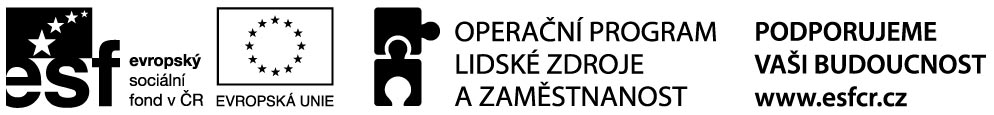 Nabídka PC kurzů pro začátečníky zdarmaV prvním čtvrtletí roku 2015 bude Svaz tělesně postižených v České republice z. s. pořádat počítačové kurzy pro začátečníky v rámci projektu Šance pracovat. Tyto kurzy jsou určené pro lidi se zdravotním postižením z Prahy v produktivním věku. V průběhu kurzu se účastníci naučí základům ovládání PC a nejčastěji používaných počítačových programů (internet a elektronická pošta, MS Windows, MS Word, MS Excel). Výuka v celkovém rozsahu 40 hodin bude probíhat v malé skupině, aby mohl být zajištěn individuální přístup ke všem účastníkům. Kurzy budou akreditované jako rekvalifikační a pro účastníky jsou zcela zdarma. Přesný termín a místo konání kurzů budou ještě upřesněny.Pokud byste měli zájem se kurzu zúčastnit, kontaktujte nás prosím – poskytneme vám podrobnější informace o kurzu a možnosti účasti. Kontakt: Alena Říhová, telefon: 221 890 458, e-mail: alena.rihova@svaztp.cz.Projekt Šance pracovat (CZ.1.04/2.1.01/91.00246) je financován z Evropského sociálního fondu prostřednictvím Operačního programu Lidské zdroje a zaměstnanost a ze státního rozpočtu ČR.